Remiss till Outdoor Dogs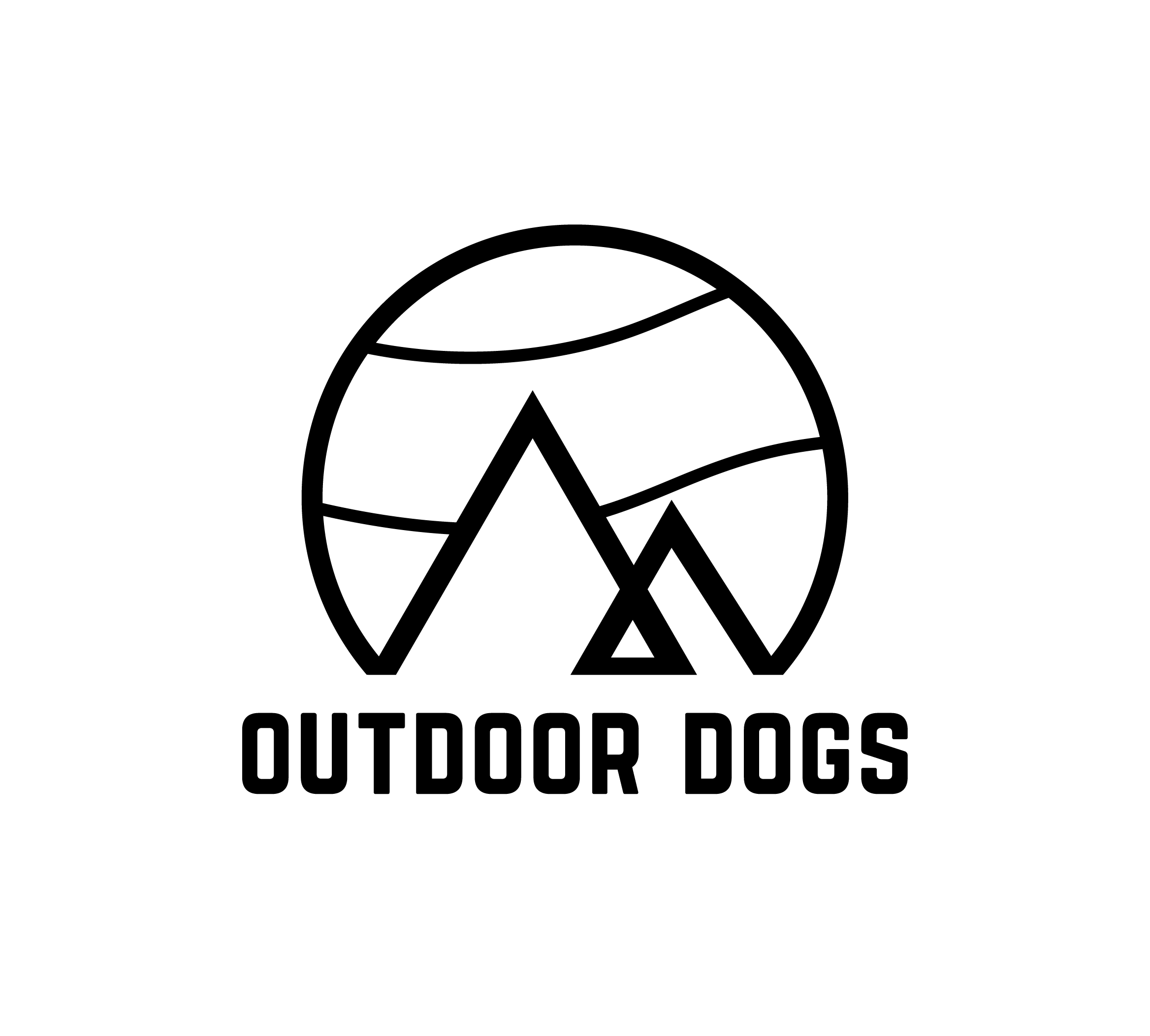 Maja Bohlin Dipl. Hundfysioterapeut076 104 22 79maja@outdoordogs.seÅrevägen 74, 83752, ÅreDjurägarePatientRemitterande veterinärAnamnes StatusRemitteras för/ Önskad åtgärdÖvrigt: Namn:Telnr:Adress:Namn:Ras:Född:Försäkringsbolag:                                                                                                                    Ej försäkradNamn:Djurklinik/sjukhus, adress:Remissdatum:Bifogas filer (röntgen, journalkopior, provsvar)                   Ja                           Nej 